11 октября в школе в актовом зале прошла беседа на тему 'Твоя безопасность в твоих руках".Беседу провела  учитель истории и обществознания  Гассиева М.С.Ребятам подробно было рассказано  о том , какие опасности поджидают каждого в  современном небезопасном мире  на улице, в кафе , в дорожном транспорте.Познакомились и закрепили  свои знания по правилам поведения в непредвиденных ситуациях : при пожаре, при несчастном  случае, при встрече с незнакомцем ,при обнаружении неизвестного предмета.На все вопросы учащихся были даны  ответы.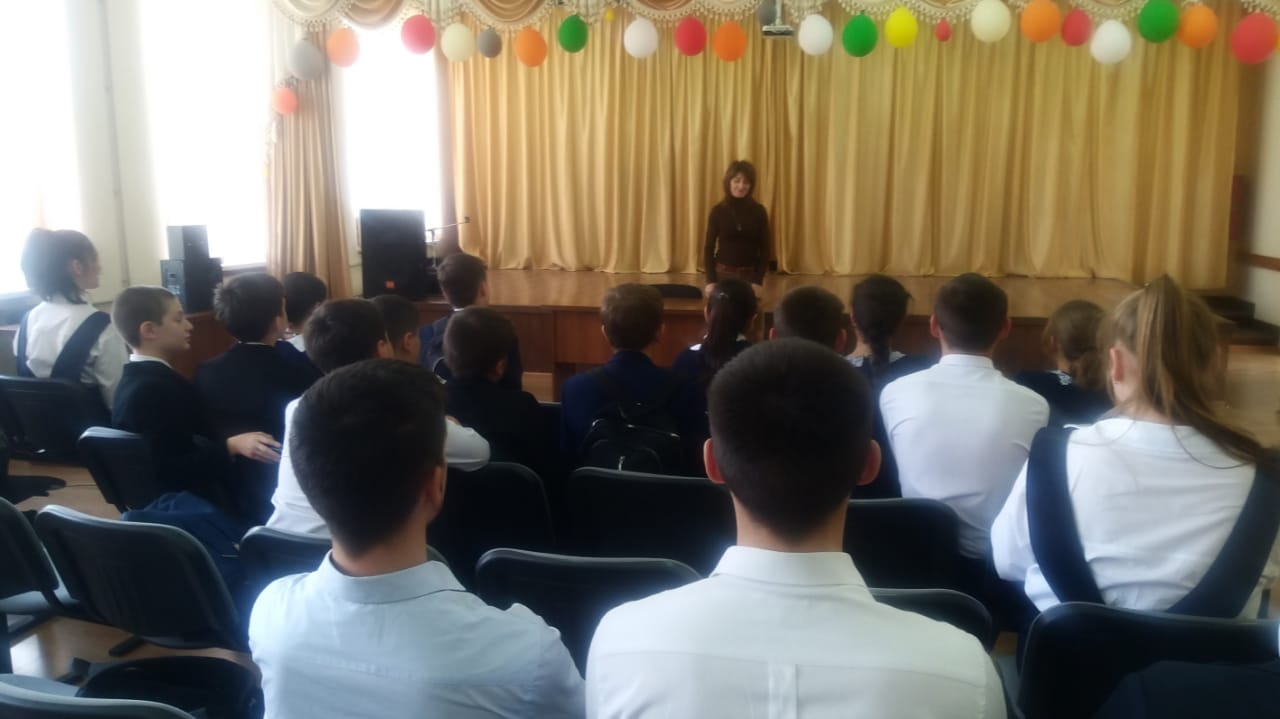 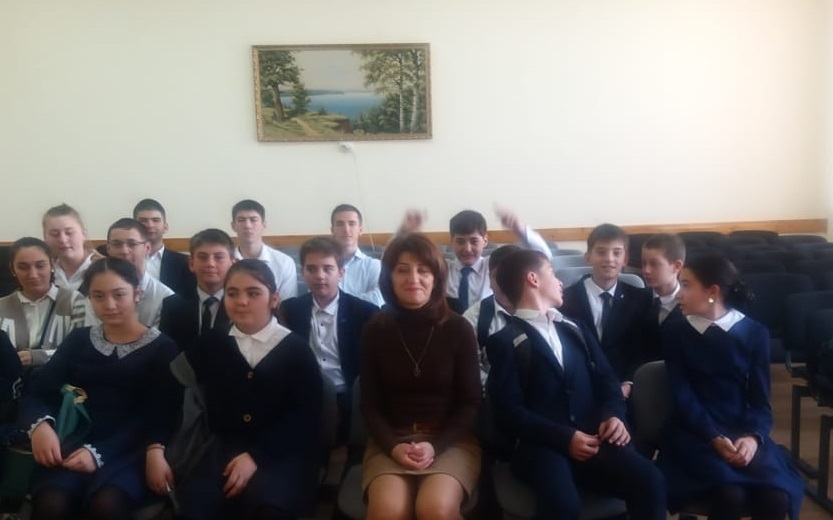 